Palauta matkustajailmoitus täytettynä Keskusvaraamolle. Kiitos! 
Please fill in the passenger card and return it to the Saariselkä Booking reception. Thank you!
Верните, пожалуйста, заполненный вариант анкеты в Центральный офис бронирования Saariselkä Booking. Спасибо!MATKUSTAJAILMOITUS 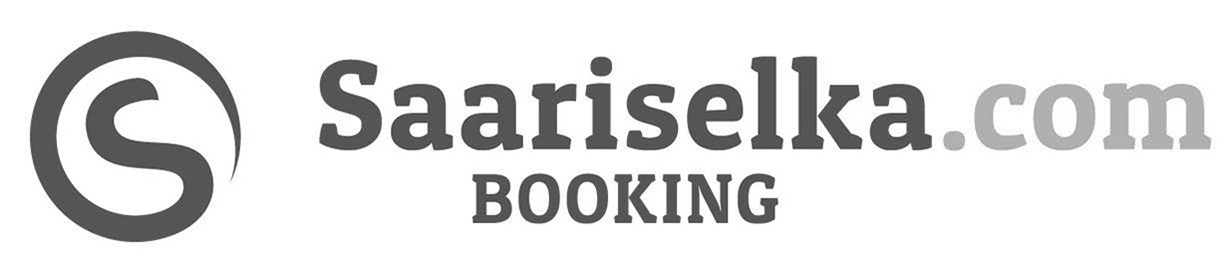 PASSENGER CARD MELDEFORMULAR FÜR REISENDE АНКЕТА ПУТЕШЕСТВЕННИКАMATKUSTAJAILMOITUS PASSENGER CARD MELDEFORMULAR FÜR REISENDE АНКЕТА ПУТЕШЕСТВЕННИКАMATKUSTAJAILMOITUS PASSENGER CARD MELDEFORMULAR FÜR REISENDE АНКЕТА ПУТЕШЕСТВЕННИКАMATKUSTAJAILMOITUS PASSENGER CARD MELDEFORMULAR FÜR REISENDE АНКЕТА ПУТЕШЕСТВЕННИКАMATKUSTAJAILMOITUS PASSENGER CARD MELDEFORMULAR FÜR REISENDE АНКЕТА ПУТЕШЕСТВЕННИКАMATKUSTAJAILMOITUS PASSENGER CARD MELDEFORMULAR FÜR REISENDE АНКЕТА ПУТЕШЕСТВЕННИКАMATKUSTAJAILMOITUS PASSENGER CARD MELDEFORMULAR FÜR REISENDE АНКЕТА ПУТЕШЕСТВЕННИКАMATKUSTAJAILMOITUS PASSENGER CARD MELDEFORMULAR FÜR REISENDE АНКЕТА ПУТЕШЕСТВЕННИКАMATKUSTAJAILMOITUS PASSENGER CARD MELDEFORMULAR FÜR REISENDE АНКЕТА ПУТЕШЕСТВЕННИКАMATKUSTAJAILMOITUS PASSENGER CARD MELDEFORMULAR FÜR REISENDE АНКЕТА ПУТЕШЕСТВЕННИКАMATKUSTAJAILMOITUS PASSENGER CARD MELDEFORMULAR FÜR REISENDE АНКЕТА ПУТЕШЕСТВЕННИКАMATKUSTAJAILMOITUS PASSENGER CARD MELDEFORMULAR FÜR REISENDE АНКЕТА ПУТЕШЕСТВЕННИКАMATKUSTAJAILMOITUS PASSENGER CARD MELDEFORMULAR FÜR REISENDE АНКЕТА ПУТЕШЕСТВЕННИКАMATKUSTAJAILMOITUS PASSENGER CARD MELDEFORMULAR FÜR REISENDE АНКЕТА ПУТЕШЕСТВЕННИКАMATKUSTAJAILMOITUS PASSENGER CARD MELDEFORMULAR FÜR REISENDE АНКЕТА ПУТЕШЕСТВЕННИКАMATKUSTAJAILMOITUS PASSENGER CARD MELDEFORMULAR FÜR REISENDE АНКЕТА ПУТЕШЕСТВЕННИКАMATKUSTAJAILMOITUS PASSENGER CARD MELDEFORMULAR FÜR REISENDE АНКЕТА ПУТЕШЕСТВЕННИКАMATKUSTAJAILMOITUS PASSENGER CARD MELDEFORMULAR FÜR REISENDE АНКЕТА ПУТЕШЕСТВЕННИКАMATKUSTAJAILMOITUS PASSENGER CARD MELDEFORMULAR FÜR REISENDE АНКЕТА ПУТЕШЕСТВЕННИКАMATKUSTAJAILMOITUS PASSENGER CARD MELDEFORMULAR FÜR REISENDE АНКЕТА ПУТЕШЕСТВЕННИКАMATKUSTAJAILMOITUS PASSENGER CARD MELDEFORMULAR FÜR REISENDE АНКЕТА ПУТЕШЕСТВЕННИКАMATKUSTAJAILMOITUS PASSENGER CARD MELDEFORMULAR FÜR REISENDE АНКЕТА ПУТЕШЕСТВЕННИКАVäärien henkilötietojen antamisesta on säädetty rangaistus rikoslaissa. /Providing incorrect personal data is subject to penalty under the Penal Code./ Die Angabe falscher Personalien ist im Strafgesetz mit Strafe bedroth. /За неверно указанные личные данные предусмотрено наказание в соответствие с Уголовным кодексом.Väärien henkilötietojen antamisesta on säädetty rangaistus rikoslaissa. /Providing incorrect personal data is subject to penalty under the Penal Code./ Die Angabe falscher Personalien ist im Strafgesetz mit Strafe bedroth. /За неверно указанные личные данные предусмотрено наказание в соответствие с Уголовным кодексом.Väärien henkilötietojen antamisesta on säädetty rangaistus rikoslaissa. /Providing incorrect personal data is subject to penalty under the Penal Code./ Die Angabe falscher Personalien ist im Strafgesetz mit Strafe bedroth. /За неверно указанные личные данные предусмотрено наказание в соответствие с Уголовным кодексом.Väärien henkilötietojen antamisesta on säädetty rangaistus rikoslaissa. /Providing incorrect personal data is subject to penalty under the Penal Code./ Die Angabe falscher Personalien ist im Strafgesetz mit Strafe bedroth. /За неверно указанные личные данные предусмотрено наказание в соответствие с Уголовным кодексом.Väärien henkilötietojen antamisesta on säädetty rangaistus rikoslaissa. /Providing incorrect personal data is subject to penalty under the Penal Code./ Die Angabe falscher Personalien ist im Strafgesetz mit Strafe bedroth. /За неверно указанные личные данные предусмотрено наказание в соответствие с Уголовным кодексом.Väärien henkilötietojen antamisesta on säädetty rangaistus rikoslaissa. /Providing incorrect personal data is subject to penalty under the Penal Code./ Die Angabe falscher Personalien ist im Strafgesetz mit Strafe bedroth. /За неверно указанные личные данные предусмотрено наказание в соответствие с Уголовным кодексом.Väärien henkilötietojen antamisesta on säädetty rangaistus rikoslaissa. /Providing incorrect personal data is subject to penalty under the Penal Code./ Die Angabe falscher Personalien ist im Strafgesetz mit Strafe bedroth. /За неверно указанные личные данные предусмотрено наказание в соответствие с Уголовным кодексом.Väärien henkilötietojen antamisesta on säädetty rangaistus rikoslaissa. /Providing incorrect personal data is subject to penalty under the Penal Code./ Die Angabe falscher Personalien ist im Strafgesetz mit Strafe bedroth. /За неверно указанные личные данные предусмотрено наказание в соответствие с Уголовным кодексом.Väärien henkilötietojen antamisesta on säädetty rangaistus rikoslaissa. /Providing incorrect personal data is subject to penalty under the Penal Code./ Die Angabe falscher Personalien ist im Strafgesetz mit Strafe bedroth. /За неверно указанные личные данные предусмотрено наказание в соответствие с Уголовным кодексом.Väärien henkilötietojen antamisesta on säädetty rangaistus rikoslaissa. /Providing incorrect personal data is subject to penalty under the Penal Code./ Die Angabe falscher Personalien ist im Strafgesetz mit Strafe bedroth. /За неверно указанные личные данные предусмотрено наказание в соответствие с Уголовным кодексом.Väärien henkilötietojen antamisesta on säädetty rangaistus rikoslaissa. /Providing incorrect personal data is subject to penalty under the Penal Code./ Die Angabe falscher Personalien ist im Strafgesetz mit Strafe bedroth. /За неверно указанные личные данные предусмотрено наказание в соответствие с Уголовным кодексом.Väärien henkilötietojen antamisesta on säädetty rangaistus rikoslaissa. /Providing incorrect personal data is subject to penalty under the Penal Code./ Die Angabe falscher Personalien ist im Strafgesetz mit Strafe bedroth. /За неверно указанные личные данные предусмотрено наказание в соответствие с Уголовным кодексом.Väärien henkilötietojen antamisesta on säädetty rangaistus rikoslaissa. /Providing incorrect personal data is subject to penalty under the Penal Code./ Die Angabe falscher Personalien ist im Strafgesetz mit Strafe bedroth. /За неверно указанные личные данные предусмотрено наказание в соответствие с Уголовным кодексом.Väärien henkilötietojen antamisesta on säädetty rangaistus rikoslaissa. /Providing incorrect personal data is subject to penalty under the Penal Code./ Die Angabe falscher Personalien ist im Strafgesetz mit Strafe bedroth. /За неверно указанные личные данные предусмотрено наказание в соответствие с Уголовным кодексом.Väärien henkilötietojen antamisesta on säädetty rangaistus rikoslaissa. /Providing incorrect personal data is subject to penalty under the Penal Code./ Die Angabe falscher Personalien ist im Strafgesetz mit Strafe bedroth. /За неверно указанные личные данные предусмотрено наказание в соответствие с Уголовным кодексом.Väärien henkilötietojen antamisesta on säädetty rangaistus rikoslaissa. /Providing incorrect personal data is subject to penalty under the Penal Code./ Die Angabe falscher Personalien ist im Strafgesetz mit Strafe bedroth. /За неверно указанные личные данные предусмотрено наказание в соответствие с Уголовным кодексом.Väärien henkilötietojen antamisesta on säädetty rangaistus rikoslaissa. /Providing incorrect personal data is subject to penalty under the Penal Code./ Die Angabe falscher Personalien ist im Strafgesetz mit Strafe bedroth. /За неверно указанные личные данные предусмотрено наказание в соответствие с Уголовным кодексом.Väärien henkilötietojen antamisesta on säädetty rangaistus rikoslaissa. /Providing incorrect personal data is subject to penalty under the Penal Code./ Die Angabe falscher Personalien ist im Strafgesetz mit Strafe bedroth. /За неверно указанные личные данные предусмотрено наказание в соответствие с Уголовным кодексом.Väärien henkilötietojen antamisesta on säädetty rangaistus rikoslaissa. /Providing incorrect personal data is subject to penalty under the Penal Code./ Die Angabe falscher Personalien ist im Strafgesetz mit Strafe bedroth. /За неверно указанные личные данные предусмотрено наказание в соответствие с Уголовным кодексом.Väärien henkilötietojen antamisesta on säädetty rangaistus rikoslaissa. /Providing incorrect personal data is subject to penalty under the Penal Code./ Die Angabe falscher Personalien ist im Strafgesetz mit Strafe bedroth. /За неверно указанные личные данные предусмотрено наказание в соответствие с Уголовным кодексом.Väärien henkilötietojen antamisesta on säädetty rangaistus rikoslaissa. /Providing incorrect personal data is subject to penalty under the Penal Code./ Die Angabe falscher Personalien ist im Strafgesetz mit Strafe bedroth. /За неверно указанные личные данные предусмотрено наказание в соответствие с Уголовным кодексом.Väärien henkilötietojen antamisesta on säädetty rangaistus rikoslaissa. /Providing incorrect personal data is subject to penalty under the Penal Code./ Die Angabe falscher Personalien ist im Strafgesetz mit Strafe bedroth. /За неверно указанные личные данные предусмотрено наказание в соответствие с Уголовным кодексом.1. Sukunimi / Surename / Familiennamew / Фамилия   1. Sukunimi / Surename / Familiennamew / Фамилия   1. Sukunimi / Surename / Familiennamew / Фамилия   1. Sukunimi / Surename / Familiennamew / Фамилия   1. Sukunimi / Surename / Familiennamew / Фамилия   2. Etunimet / Given names / Vornamen  / Имя  2. Etunimet / Given names / Vornamen  / Имя  2. Etunimet / Given names / Vornamen  / Имя  2. Etunimet / Given names / Vornamen  / Имя  3. Syntymäaika  / Date of birth /  Geburtstag / Дата рождения   3. Syntymäaika  / Date of birth /  Geburtstag / Дата рождения   3. Syntymäaika  / Date of birth /  Geburtstag / Дата рождения   3. Syntymäaika  / Date of birth /  Geburtstag / Дата рождения   3. Syntymäaika  / Date of birth /  Geburtstag / Дата рождения   4. Kansalaisuus / Nationality / Staatsangehörigkeit / Гражданство  4. Kansalaisuus / Nationality / Staatsangehörigkeit / Гражданство  4. Kansalaisuus / Nationality / Staatsangehörigkeit / Гражданство  4. Kansalaisuus / Nationality / Staatsangehörigkeit / Гражданство  5. Osoite / Address / Adresse / Адрес  5. Osoite / Address / Adresse / Адрес  5. Osoite / Address / Adresse / Адрес  5. Osoite / Address / Adresse / Адрес  5. Osoite / Address / Adresse / Адрес  5. Osoite / Address / Adresse / Адрес  5. Osoite / Address / Adresse / Адрес  5. Osoite / Address / Adresse / Адрес  5. Osoite / Address / Adresse / Адрес  6. 1 Passin/henkilökortin numero /  1 Passport/Identity card No /  1 Pass/Personalausweisnr / 1 Номер паспорта   6. 1 Passin/henkilökortin numero /  1 Passport/Identity card No /  1 Pass/Personalausweisnr / 1 Номер паспорта   6. 1 Passin/henkilökortin numero /  1 Passport/Identity card No /  1 Pass/Personalausweisnr / 1 Номер паспорта   6. 1 Passin/henkilökortin numero /  1 Passport/Identity card No /  1 Pass/Personalausweisnr / 1 Номер паспорта   6. 1 Passin/henkilökortin numero /  1 Passport/Identity card No /  1 Pass/Personalausweisnr / 1 Номер паспорта   6. 1 Passin/henkilökortin numero /  1 Passport/Identity card No /  1 Pass/Personalausweisnr / 1 Номер паспорта   6. 1 Passin/henkilökortin numero /  1 Passport/Identity card No /  1 Pass/Personalausweisnr / 1 Номер паспорта   6. 1 Passin/henkilökortin numero /  1 Passport/Identity card No /  1 Pass/Personalausweisnr / 1 Номер паспорта   6. 1 Passin/henkilökortin numero /  1 Passport/Identity card No /  1 Pass/Personalausweisnr / 1 Номер паспорта   Muut huoneistossa majoittuvat henkilöt / Other passengers in apartmentAndere Passagiere in der Wohnung / Прочие лица, проживающие в апартаментахMuut huoneistossa majoittuvat henkilöt / Other passengers in apartmentAndere Passagiere in der Wohnung / Прочие лица, проживающие в апартаментахMuut huoneistossa majoittuvat henkilöt / Other passengers in apartmentAndere Passagiere in der Wohnung / Прочие лица, проживающие в апартаментахMuut huoneistossa majoittuvat henkilöt / Other passengers in apartmentAndere Passagiere in der Wohnung / Прочие лица, проживающие в апартаментахMuut huoneistossa majoittuvat henkilöt / Other passengers in apartmentAndere Passagiere in der Wohnung / Прочие лица, проживающие в апартаментахMuut huoneistossa majoittuvat henkilöt / Other passengers in apartmentAndere Passagiere in der Wohnung / Прочие лица, проживающие в апартаментахMuut huoneistossa majoittuvat henkilöt / Other passengers in apartmentAndere Passagiere in der Wohnung / Прочие лица, проживающие в апартаментахMuut huoneistossa majoittuvat henkilöt / Other passengers in apartmentAndere Passagiere in der Wohnung / Прочие лица, проживающие в апартаментахMuut huoneistossa majoittuvat henkilöt / Other passengers in apartmentAndere Passagiere in der Wohnung / Прочие лица, проживающие в апартаментах7. Sukunimi / Surename /Familienname/ Фамилия7. Sukunimi / Surename /Familienname/ Фамилия7. Sukunimi / Surename /Familienname/ Фамилия8. Etunimet / Given names /Vornamen / Имя8. Etunimet / Given names /Vornamen / Имя8. Etunimet / Given names /Vornamen / Имя8. Etunimet / Given names /Vornamen / Имя9. Syntymäaika / Date of birth Geburtstag / Дата рождения9. Syntymäaika / Date of birth Geburtstag / Дата рождения10. Saapumispäivä  / Date of arrival / Einreisedatum / Дата заезда                    11. Lähtöpäivä  / Date of Departure / Abreisedatum / Дата выезда      10. Saapumispäivä  / Date of arrival / Einreisedatum / Дата заезда                    11. Lähtöpäivä  / Date of Departure / Abreisedatum / Дата выезда      10. Saapumispäivä  / Date of arrival / Einreisedatum / Дата заезда                    11. Lähtöpäivä  / Date of Departure / Abreisedatum / Дата выезда      10. Saapumispäivä  / Date of arrival / Einreisedatum / Дата заезда                    11. Lähtöpäivä  / Date of Departure / Abreisedatum / Дата выезда      10. Saapumispäivä  / Date of arrival / Einreisedatum / Дата заезда                    11. Lähtöpäivä  / Date of Departure / Abreisedatum / Дата выезда      10. Saapumispäivä  / Date of arrival / Einreisedatum / Дата заезда                    11. Lähtöpäivä  / Date of Departure / Abreisedatum / Дата выезда      10. Saapumispäivä  / Date of arrival / Einreisedatum / Дата заезда                    11. Lähtöpäivä  / Date of Departure / Abreisedatum / Дата выезда      10. Saapumispäivä  / Date of arrival / Einreisedatum / Дата заезда                    11. Lähtöpäivä  / Date of Departure / Abreisedatum / Дата выезда      10. Saapumispäivä  / Date of arrival / Einreisedatum / Дата заезда                    11. Lähtöpäivä  / Date of Departure / Abreisedatum / Дата выезда      12. 2  Maa, josta matkustaja saapuu Suomeen  / 2 Country of entry to Finland  / 2 Land, aus dem Einrese nach Finnland / 2 Страна въезда в Финляндию    12. 2  Maa, josta matkustaja saapuu Suomeen  / 2 Country of entry to Finland  / 2 Land, aus dem Einrese nach Finnland / 2 Страна въезда в Финляндию    12. 2  Maa, josta matkustaja saapuu Suomeen  / 2 Country of entry to Finland  / 2 Land, aus dem Einrese nach Finnland / 2 Страна въезда в Финляндию    12. 2  Maa, josta matkustaja saapuu Suomeen  / 2 Country of entry to Finland  / 2 Land, aus dem Einrese nach Finnland / 2 Страна въезда в Финляндию    12. 2  Maa, josta matkustaja saapuu Suomeen  / 2 Country of entry to Finland  / 2 Land, aus dem Einrese nach Finnland / 2 Страна въезда в Финляндию    12. 2  Maa, josta matkustaja saapuu Suomeen  / 2 Country of entry to Finland  / 2 Land, aus dem Einrese nach Finnland / 2 Страна въезда в Финляндию    12. 2  Maa, josta matkustaja saapuu Suomeen  / 2 Country of entry to Finland  / 2 Land, aus dem Einrese nach Finnland / 2 Страна въезда в Финляндию    12. 2  Maa, josta matkustaja saapuu Suomeen  / 2 Country of entry to Finland  / 2 Land, aus dem Einrese nach Finnland / 2 Страна въезда в Финляндию    12. 2  Maa, josta matkustaja saapuu Suomeen  / 2 Country of entry to Finland  / 2 Land, aus dem Einrese nach Finnland / 2 Страна въезда в Финляндию    1 Pohjoismaan kansalainen tai matkustaja, joka asuinpaikka on Suomi, ei täytä kohtaa 6.  2 Matkustaja, jonka asuinpaikka on Suomi, ei täytä kohtaa 12.1 Pohjoismaan kansalainen tai matkustaja, joka asuinpaikka on Suomi, ei täytä kohtaa 6.  2 Matkustaja, jonka asuinpaikka on Suomi, ei täytä kohtaa 12.1 Pohjoismaan kansalainen tai matkustaja, joka asuinpaikka on Suomi, ei täytä kohtaa 6.  2 Matkustaja, jonka asuinpaikka on Suomi, ei täytä kohtaa 12.1 Pohjoismaan kansalainen tai matkustaja, joka asuinpaikka on Suomi, ei täytä kohtaa 6.  2 Matkustaja, jonka asuinpaikka on Suomi, ei täytä kohtaa 12.1 Pohjoismaan kansalainen tai matkustaja, joka asuinpaikka on Suomi, ei täytä kohtaa 6.  2 Matkustaja, jonka asuinpaikka on Suomi, ei täytä kohtaa 12.1 Pohjoismaan kansalainen tai matkustaja, joka asuinpaikka on Suomi, ei täytä kohtaa 6.  2 Matkustaja, jonka asuinpaikka on Suomi, ei täytä kohtaa 12.1 Pohjoismaan kansalainen tai matkustaja, joka asuinpaikka on Suomi, ei täytä kohtaa 6.  2 Matkustaja, jonka asuinpaikka on Suomi, ei täytä kohtaa 12.1 Pohjoismaan kansalainen tai matkustaja, joka asuinpaikka on Suomi, ei täytä kohtaa 6.  2 Matkustaja, jonka asuinpaikka on Suomi, ei täytä kohtaa 12.1 Pohjoismaan kansalainen tai matkustaja, joka asuinpaikka on Suomi, ei täytä kohtaa 6.  2 Matkustaja, jonka asuinpaikka on Suomi, ei täytä kohtaa 12.Matkustajan allekirjoitus / Passenger's signature / Unterschrift des Reisenden  / Подпись     Matkustajan allekirjoitus / Passenger's signature / Unterschrift des Reisenden  / Подпись     Matkustajan allekirjoitus / Passenger's signature / Unterschrift des Reisenden  / Подпись     Matkustajan allekirjoitus / Passenger's signature / Unterschrift des Reisenden  / Подпись     Matkustajan allekirjoitus / Passenger's signature / Unterschrift des Reisenden  / Подпись     Matkustajan allekirjoitus / Passenger's signature / Unterschrift des Reisenden  / Подпись     Matkustajan allekirjoitus / Passenger's signature / Unterschrift des Reisenden  / Подпись     Matkustajan allekirjoitus / Passenger's signature / Unterschrift des Reisenden  / Подпись     Matkustajan allekirjoitus / Passenger's signature / Unterschrift des Reisenden  / Подпись     Majoitustoiminnan harjoittaja täyttääMajoitustoiminnan harjoittaja täyttääMajoitustoiminnan harjoittaja täyttääMajoitustoiminnan harjoittaja täyttääMajoitustoiminnan harjoittaja täyttääMajoitustoiminnan harjoittaja täyttääMajoitustoiminnan harjoittaja täyttääMajoitustoiminnan harjoittaja täyttääMajoitustoiminnan harjoittaja täyttääToiminimiSaariselän Keskusvaraamo Oy  (Saariselkä Booking)ToiminimiSaariselän Keskusvaraamo Oy  (Saariselkä Booking)ToiminimiSaariselän Keskusvaraamo Oy  (Saariselkä Booking)ToiminimiSaariselän Keskusvaraamo Oy  (Saariselkä Booking)ToiminimiSaariselän Keskusvaraamo Oy  (Saariselkä Booking)ToiminimiSaariselän Keskusvaraamo Oy  (Saariselkä Booking)Yritys- ja yhteisötunnus0651213-8Yritys- ja yhteisötunnus0651213-8Yritys- ja yhteisötunnus0651213-8KäyntiosoiteHonkapolku 2, 99830 SaariselkäKäyntiosoiteHonkapolku 2, 99830 SaariselkäKäyntiosoiteHonkapolku 2, 99830 SaariselkäKäyntiosoiteHonkapolku 2, 99830 SaariselkäKäyntiosoiteHonkapolku 2, 99830 SaariselkäKäyntiosoiteHonkapolku 2, 99830 SaariselkäKäyntiosoiteHonkapolku 2, 99830 SaariselkäKäyntiosoiteHonkapolku 2, 99830 SaariselkäKäyntiosoiteHonkapolku 2, 99830 Saariselkä